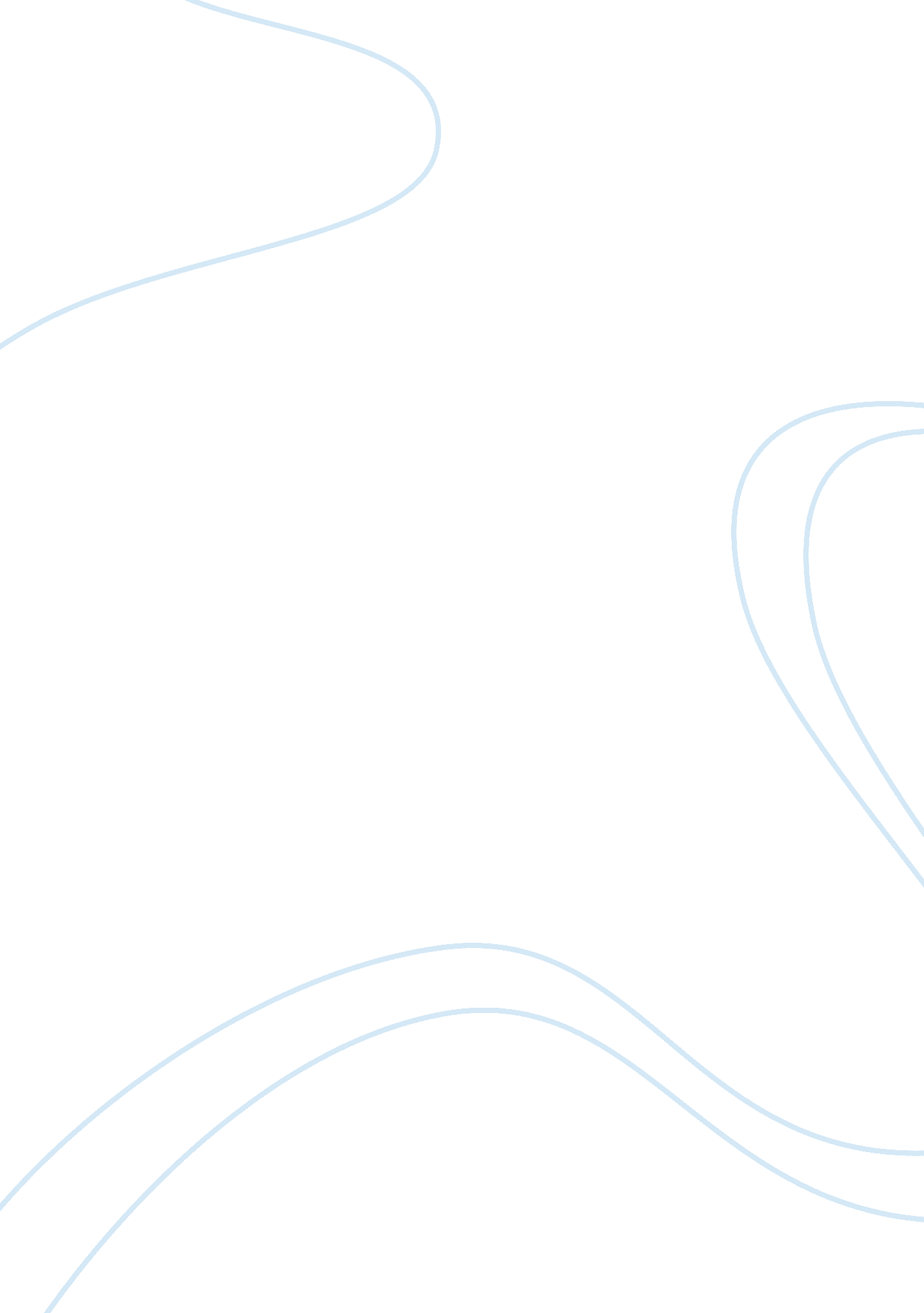 Trait theoryLaw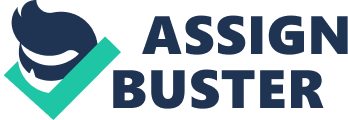 The impact of crime, violence or deviance on the criminal justice system as influenced by biological or psychological theories (Trait Theory) s Name: 
Institution: 
Introduction 
The argument based on the classical school of criminology would perceive crime, violence, and deviance as influencing the criminal justice system, particularly, when the crime or violence results from the use of psychological or biological effects. An understanding into the psychology of criminal behavior would reveal that in such a situation, if the crimes and violence are proven to have an impact on the criminal justice system, then such a crime would be perceived as having resulted from cultural or social forces outside an individual, as supported by the sociological theories (Matthews, Deary & Whiteman, 2009). 
On the other hand, structural theorists would argue that this aspect would impact on the criminal justice system through the provision of unequal chances to criminals in proving their cases. Therefore, it will be expected that with the acceptance of such characters that can be regarded as criminal would result in the development of untreatable defects in the society. As a consequence, there would be a predisposition for medicalizing all justice issues, with the possibility that the same could be misused by the government as a social control form (Siegel, 2010). 
In summary, the crime or violence when influenced by the biological or psychological factors will also impact on the criminal justice system by leading to the creation of tendencies that ignores situational factors, but accepting violent crimes. Instead, it would be advisable to have the offenders segregated from the general society so as to minimize the need to have rehabilitation through re-socialization or re-education of criminals. The result would only be improved behavior among criminals, but not improvement in the cognitive aspects. 
References 
Matthews, G., Deary, I. J., & Whiteman, M. C. (2009). Personality traits. Cambridge: Cambridge University Press. 
Siegel, L. J. (2010). Introduction to criminal justice. Belmont, CA: Wadsworth, Cengage Learning. 